Monthly meeting of the TDR Steering Committee (TDR SC)Date: Wednesday, December 20Time: 11AM - 12PMContact Info: Web conference: https://bluejeans.com/489628506 Phone: Dial one of the following numbers:+1.408.740.7256 (United States)+1.408.317.9253 (Alternate number)Meeting ID: 489628506Invited: Anna Dabrowski (TAMU) - Vice-ChairCourtney Mumma (TDL) Peace Williamson (UTA)Dianna Morganti (Texas State)Jessica Trelogan (UT Austin) - Chair*Matthew McEniry (Texas Tech)  *indicates designated note takerApologies: Christina Chan-Park (Baylor)Ed Warga - out sick today.Laura Waugh (Texas State)Adam Townes (U of H)Nerissa Lindsey (TAMIU)Agenda:Welcome and review agenda Working groups reportsAssessmentSurvey results (Anna Dabrowski) - see graphs below minutesData primarily focused on what folks are interested in and how we can expand our assessment of the data repository. Large number of files and large file sizes are the most wanted aspects. Bulk upload also. These things are being worked on by the TDR. Library training and user training also requested, workshops and training could be used to fulfill this request.Two write ins for HIPAA and FERPA data. Part of future plans with the tagging of sensitive data, Dataverse roadmap. Most researchers will be doing self deposit, less mediated deposit.Usage information most interested researchers were: institutional researchers using the Dataverse, dataset downloads, and unique page visitorsDescriptive information about dataverse - see graph below the minutes.                            Training and Outreach  Outreach materials 100 pens for everyone2 postcards available to print locally - print-ready here https://texasdigitallibrary.atlassian.net/wiki/spaces/TDRUD/pages/216072205/Flyers+and+Posters Outreach Successes and Idea Sharing - Consider a webinar discussion for TDR liaisons and other TDR admins/outreach librarians - Opportunity to present new resources and have an open discussion about strategyOpportunities to share about success and failures in outreach. If we made this a webinar discussion, should invite others from the Dataverse community.Could be a thing to add to the TCDL panelJessica - Great success with giveaways, first 5 depositors got a DOI cake. For Open Access week, free mug giveaways. Tried office hours internally to get liaisons trained up, but that’s been a total failure.Dianna - Best thing that’s worked with us is emails we sent to subject liaisons, because it’s coming from someone we know. Really great success from that, 35 deposits total, 28 have come from that. Thought that something coming from a high level administer would generate response, but only 50 click throughs were generated.Anna - Working with a few groups and specific faculty. Engage with liaison librarians locally, engaged and involved to speak with faculty on data services. Faculty meetings, how data repository works. Matt - January workshop as intro; faculty are resistant to giving anyone data; IT dept is working on internal data management repositoryDigital Preservation Statement (Ed)Potential new Documentation and Local Policy WGMigration of data into Confluence from the old site by the Training and Outreach WG. Work in Progress.Dataverse Community update (Courtney)Couldn’t do the S3 upgrade because Harvard IQSS hadn’t prepared a script to migrate content from old database into new one. Waiting on the second sprint, last part of January 2018.Can’t yet use the capture module for larger files. There is a backdoor way to do it for researchers who are pressuring, while we are waiting for a better method. Not going to be a straightforward and don’t want it to be a regular practice. The S3 upgrade won’t mess with the data if the backdoor method is used.https://dataverse.org/goals-roadmap-and-releases Upgrade to productionNow aligned with the IQSS database, upgrades are more seamless, easier to work with Harvard team.TDL December work on reportsFirst priority is that we get reports at our institutions for our repositories. Reports will be changing incrementally, getting better overtime. Latest integration allows our content to be more findable, integrates with schema.org. 4.9 will have DOIs for files as well, lat Feb. or early March. Run scripts and assign files backwards.New TDR SLA (Jessica), QuestionsMOU was when it was free, SLA is because it’s no longer free. It’s auto-renewing and just notify if liaisons are changed.There are no metrics for the increased fee structure for datasets. Need to figure out the threshhold for charging researchers when the data gets to the point of being excessive or being astronomically different than most researchers. Goal is to not raise the institution’s fees. Need 6 months to a year of just observingWhat should institutions be doing for long-term preservation for faculty’s data?Want TDL to have a storage backend, but won’t be started as a pilot until the summer. Recommendation right now is working with TDR to pull the data from the Dataverse and put it into a digital storage solution like Chronopolis or DPN. Able to get the data from our Dataverses if we want to back it up elsewhere.Status of liability draft statement for review (Christina)Tips/tricks/wobbles.Questions, comments and thoughts from Everyone!Shall we list the TDR in the Open Access Directory - http://oad.simmons.edu/oadwiki/Data_repositories? It is already listed in r3data - https://www.re3data.org/repository/r3d100012385 (awesome). These sites are linked to from https://dmptool.org/dm_guidance.TDR paper accepted at IDCC in Barcelona! (Anna and Jessica)TCDL panel? (Anna and Jessica)General overview on how to share data, where to deposit it, how to deposit data, and how data management is integrated into research workflowI want to create an annual report for my department/admin at UT-Austin. Anyone want to get in on this and do it template-style? Maybe this is a thing for the Assessment group to look at? (Jessica)Could focus on the needs of an institution and focus on those needs for the report. Model TDR report off of the Texas Scholarworks.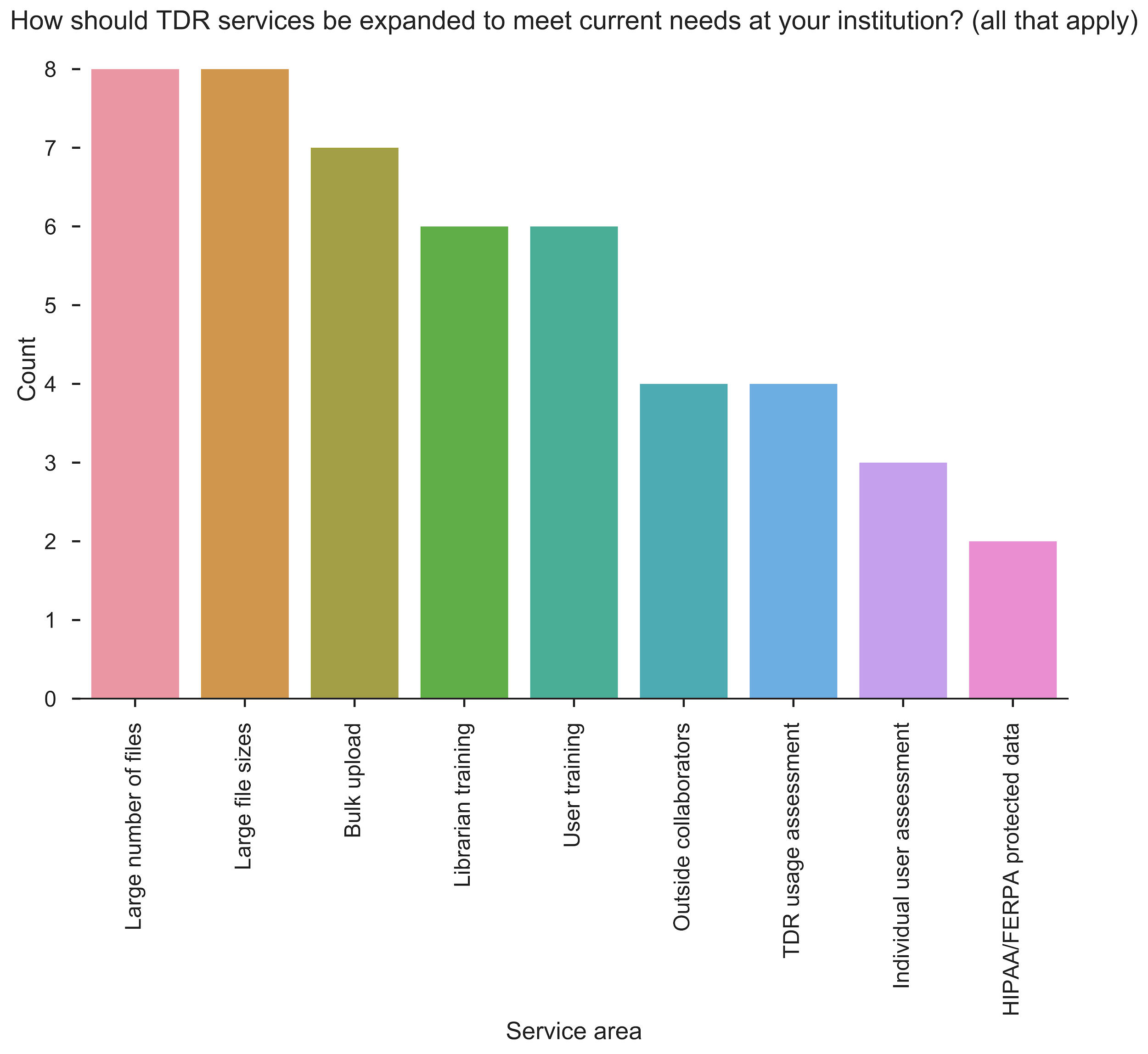 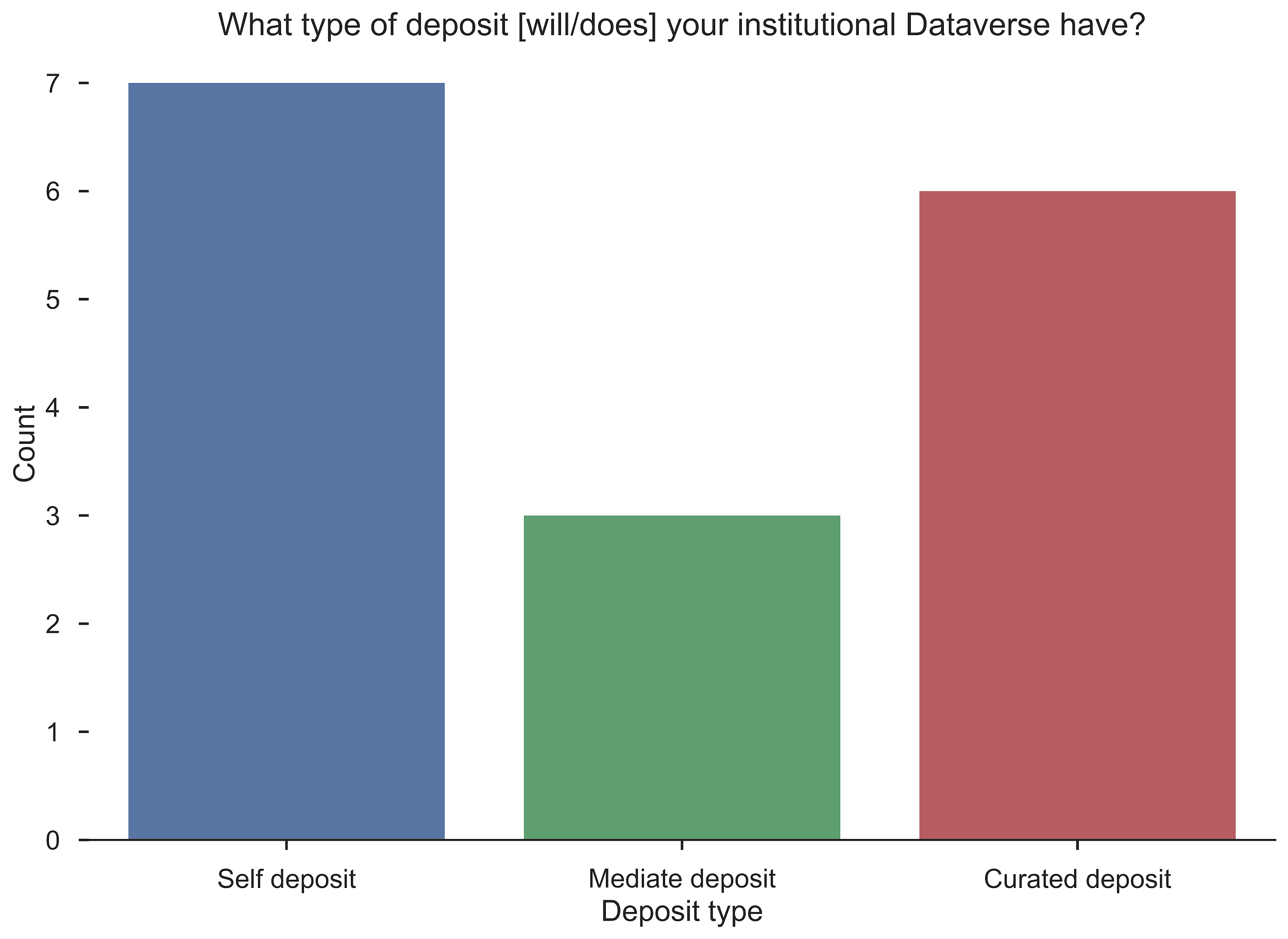 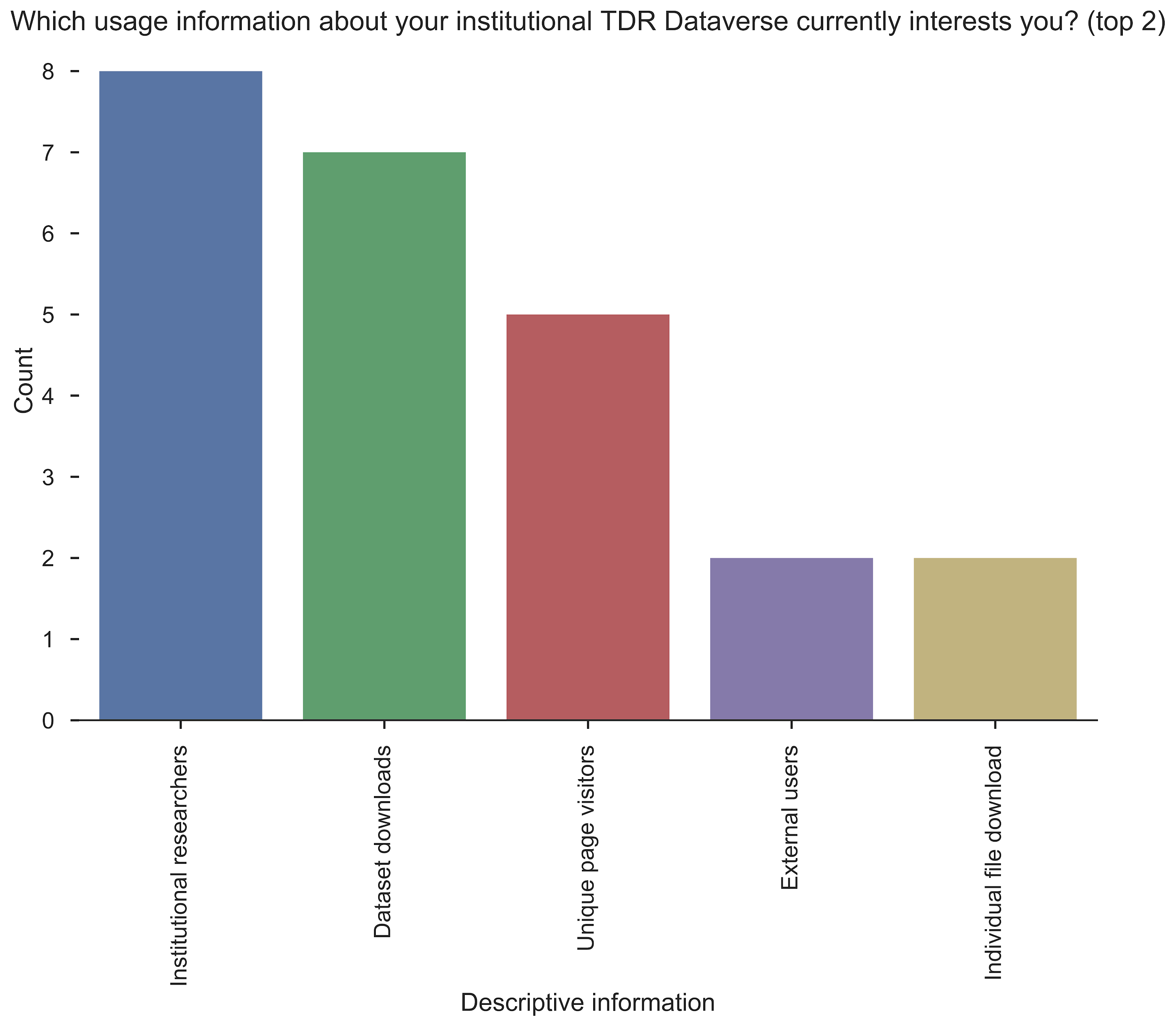 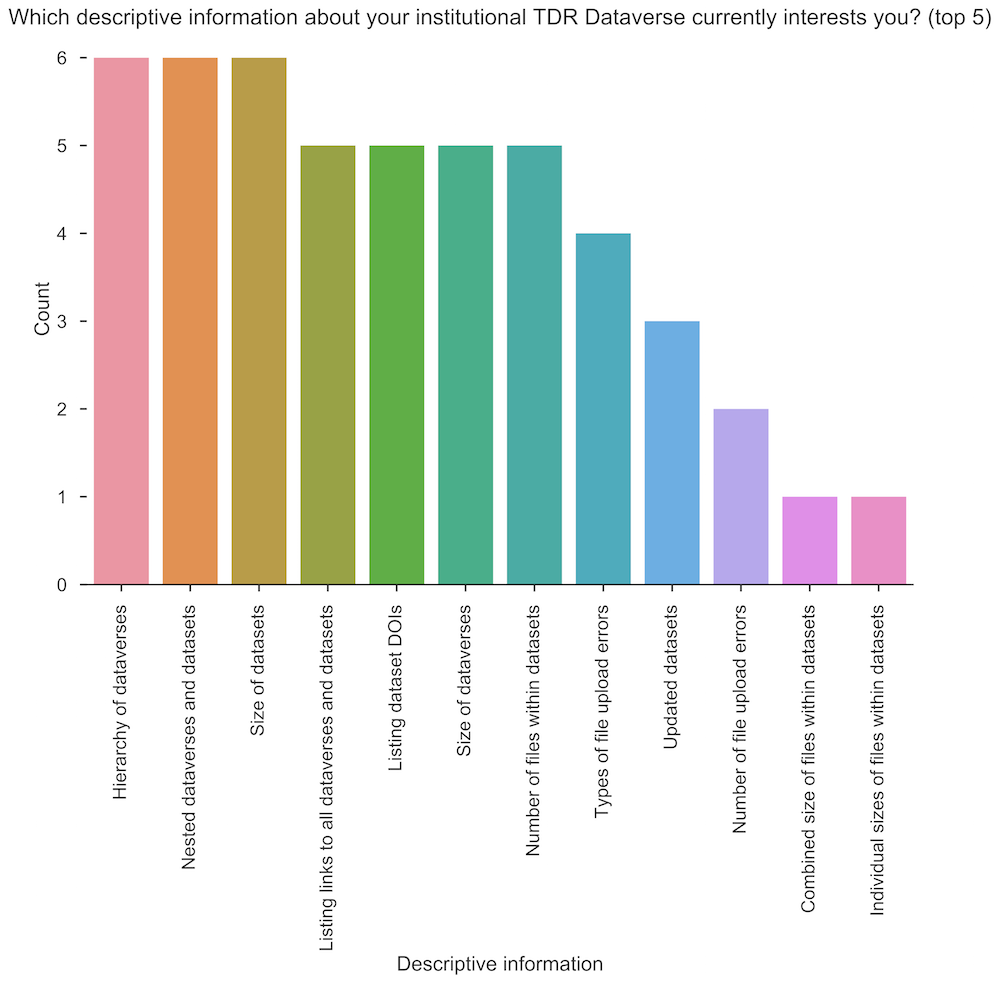 